PATVIRTINTATrakų vidurinės mokyklos  direktoriaus 2013  m. balandžio 2 d. įsakymu Nr. V-39TRAKŲ VIDURINĖS MOKYKLOSŠVIETIMO PAGALBOS MOKINIUI TEIKIMO TVARKOS APRAŠASBENDROSIOS NUOSTATOSŠvietimo pagalbos mokiniui teikimo tvarkos aprašas (toliau - Aprašas) nustato pagalbos mokiniams teikimo tikslus, uždavinius, principus, formas, rūšis, gavėjus, teikėjus bei švietimo pagalbos organizavimą.Švietimo pagalba mokiniui tai mokyklos darbuotojų (pagalbos mokiniui specialistų, sveikatos priežiūros specialisto, klasės auklėtojų, mokytojų, mokytojo padėjėjų ir mokyklos vadovų) veikla, susijusi su mokinių socialinių, pedagoginių, psichologinių poreikių tenkinimu, leidžianti didinti ugdymo(-si) veiksmingumą.Švietimo pagalbos tikslas – padėti įgyvendinti mokinių teisę į mokslą, užtikrinti veiksmingą mokinių ugdymąsi mokykloje, sudaryti prielaidas pozityviai socializacijai ir pilietinei brandai bei mokinių saugumui mokykloje.Šis Aprašas parengtas vadovaujantis Lietuvos Respublikos Švietimo įstatymu (2011 m. kovo 17 d. Nr. XI-1281, Žin., 2011, Nr. 38-1804), Specialiojo ugdymo įstatymu (1998 m. gruodžio 15 d. Nr. VIII-969, Žin., 1998, Nr. 115-3228) ir kitais įstatymais, Vyriausybės nutarimais, švietimo ir mokslo ministro įsakymais, mokytojų, klasės auklėtojų bei pagalbos mokiniui specialistų pareigybių aprašymais.PAGALBOS TEIKIMO UŽDAVINIAI IR PRINCIPAIŠvietimo pagalbos teikimo uždaviniai:užtikrinti mokinių saugumą mokykloje;šalinti priežastis, dėl kurių mokiniai negali lankyti mokyklos ar vengia tai daryti;užtikrinti vaikų mokymąsi pagal privalomojo ugdymo programas iki 16 metų;kartu su tėvais (globėjais, rūpintojais) padėti vaikams ir jaunimui pasirinkti  ugdymo(-si) programą bei pasirengimo profesijai įstaigą pagal jų galias;sudaryti sąlygas gabių mokinių ugdymui(-si);padėti mokiniams adaptuotis mokykloje ar naujoje ugdymo pakopoje;teikti reikalingą psichologinę, socialinę pedagoginę, specialiąją pedagoginę pagalbą.Švietimo pagalbos  teikimo principai:lygios galimybės – kiekvienam mokiniui užtikrinamas pagalbos prieinamumas;. visuotinumas – pagalba teikiama visiems gimnazijos mokiniams, kuriems jos reikia;kompleksiškumas – pagalba teikiama pagal poreikį kartu su kitomis švietimo  sistemos pagalbos mokiniui teikimo formomis;. decentralizacija – šeimos, visuomenės bei kitų institucijų dalyvavimas;individualumas – pagalba teikiama atsižvelgiant į konkretaus mokinio problemas;veiksmingumas  –  remiamasi  profesionalia  vadyba,  tinkamais  ir  laiku  priimtais sprendimais.III. ŠVIETIMO PAGALBOS GAVĖJAI, TEIKĖJAI, FORMOS IR RŪŠYSŠvietimo pagalbos gavėjai mokyklos mokiniai.Švietimo pagalbos teikėjai mokyklos darbuotojai: klasių auklėtojai, mokytojai, psichologas, socialinis pedagogas, specialusis pedagogas, logopedas, sveikatos priežiūros specialistas, mokytojų padėjėjai ir mokyklos administracija.Švietimo pagalbos formos:individualus darbas su mokiniu (gabių mokinių skatinimas bei ruošimas dalyvauti olimpiadose bei konkursuose, darbas su jais; klasės auklėtojų, mokytojų, mokyklos vadovų pokalbiai, psichologo ir socialinio pedagogo konsultacijos, užsiėmimai su specialiuoju pedagogu ar logopedu);darbas su grupe – grupinės konsultacijos (psichologo, socialinio pedagogo), klasės valandėlės, ugdymo dalyvių tarpusavio santykių reguliavimas, profesinis konsultavimas bei informavimas, grupinis darbas su gabiais mokiniais, grupiniai psichologiniai ar sociologiniai tyrimai, specialiojo pedagogo ir/ar logopedo grupiniai užsiėmimai;darbas  su  mokinio  šeima  –  pagalba  sprendžiant  problemas,  trukdančias  vaikougdymo(-si)  procesui,  pasirenkant  mokymosi  lygius,  būsimą  profesiją,  tėvų  (globėjų,  rūpintojų)  ir gimnazijos bendradarbiavimo stiprinimas;darbas su mokyklos bendruomene – saugios aplinkos kūrimas ir palaikymas, savivaldos aktyvinimas;Švietimo pagalbos teikimo rūšys:konsultavimas (mokinio, mokinių grupės, mokytojų, tėvų (globėjų, rūpintojų)) siekiant padėti išsiaiškinti ir suprasti tai, kas vyksta jų gyvenimo ir mokymosi erdvėje, padedant mokytis, naujai elgtis, geriau pažinti save ar pasirinkti profesiją;ugdymo diferencijavimas mokiniui ir mokinių grupei, siekiant sudaryti palankias sąlygas tiek gabių, tiek mokymosi problemų turinčių mokinių ugdymui;socialinių ir gyvenimo įgūdžių formavimas – ugdomas gebėjimas priimti sprendimus ir spręsti problemas, kūrybiškai ir kritiškai mąstyti, bendrauti, pažinti save, elgtis visuomenėje priimtinais būdais, valdyti emocijas, sveikos gyvensenos įgūdžiai;elgesio korekcija -  socialiai priimtino elgesio modeliavimas;nusikalstamumo, mokyklos nelankymo, alkoholio, tabako ir kitų psichiką veikiančių medžiagų vartojimo, savižudybių, ŽIV/AIDS, prievartos, smurto ir teisės pažeidimų prevencija;IV. ŠVIETIMO PAGALBOS ORGANIZAVIMASKlasių auklėtojai ir mokytojai teikia pagalbą savo klasės ar grupės vaikams, rūpinasi jų asmenybės ugdymu(-si) bei branda, siekia pažinti auklėtinių, mokinių poreikius, polinkius, interesus, gabumus, diferencijuoja ir individualizuoja ugdymo procesą, domisi ir rūpinasi mokinių sveikata, jų sauga, puoselėja sveiką gyvenseną, suteikia mokiniui reikiamą pagalbą pastebėjus, kad jo atžvilgiu taikomas smurtas, prievarta ar kitokio pobūdžio išnaudojimas, bendradarbiauja su pagalbos mokiniui, sveikatos priežiūros specialistais, informuoja tėvus (globėjus, rūpintojus) apie iškylančias problemas, padeda mokiniams spręsti psichologines, socialines, bendravimo, mokymosi ir kt. problemas, stebi, analizuoja tėvų bei socialinės aplinkos poveikį ugdymui(-si);Pagalbos mokiniui specialistai ir mokytojo padėjėjai teikia psichologinę, socialinę pedagoginę, specialiąją pedagoginę ir specialiąją pagalbą:psichologinė pagalba – mokinio asmenybės ir ugdymosi problemų įvertinimas ir sprendimas, bendradarbiaujant su mokinio tėvais (globėjais, rūpintojais) ir mokytojais, juos konsultuojant, gabių mokinių įvertinimas, mokinių ir jų tėvų konsultavimas profesijos pasirinkimo klausimais. Psichologinė pagalba teikiama, kai mokinys į psichologą kreipiasi savarankiškai, prašo mokinio tėvai (globėjai, rūpintojai), mokytojai (gavę tėvų (globėjų, rūpintojų) sutikimą), prašo Vaiko teisių apsaugos tarnyba, jeigu tėvai nesirūpina vaiku;socialinės pedagoginės pagalbos paskirtis – padėti mokiniui įgyvendinti jo teisę į mokslą, užtikrinti jo saugumą mokykloje: šalinti priežastis, dėl kurių vaikas negali lankyti mokyklos ar vengia tai daryti, padėti mokiniui adaptuotis mokykloje, teikti reikalingas socialines pedagogines paslaugas, formuoti socialinius įgūdžius. Socialinis pedagogas koordinuoja socialinę pedagoginę pagalbą mokykloje ir pats ją teikia, kai neužtenka klasės auklėtojo ar mokytojo kompetencijos.Sveikatos priežiūros specialisto mokykloje paskirtis − saugoti ir stiprinti mokinių sveikatą, aktyviai bendradarbiaujant su jų tėvais (globėjais, rūpintojais). Sveikatos priežiūrą vykdo  sveikatos priežiūros specialistas.Mokyklos vaiko gerovės komisija organizuoja ir koordinuoja prevencinį darbą, švietimo pagalbos teikimą, saugios ir palankios vaiko ugdymui aplinkos kūrimą, švietimo programų pritaikymą mokiniams, turintiems specialiųjų ugdymosi poreikių, atlieka mokinio specialiųjų ugdymosi poreikių (išskyrus poreikius, atsirandančius dėl išskirtinių gabumų) pirminį įvertinimą ir atlieka kitas su vaiko gerove susijusias funkcijas.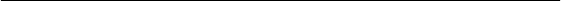 PRITARTA	Metodinės tarybos posėdžio 2013 m. balandžio mėn.     d. protokolo Nr.